Allegato 7) Relazione Finale del Progetto di Internazionalizzazione tramite servizi consulenziali (da compilare obbligatoriamente a cura del legale rappresentante dell’Azienda beneficiaria) Titolo del Progetto (Da domanda di contributo Allegato 1)Descrizione dettagliata delle Iniziative/attività svolte:Descrizione degli Obiettivi/risultati raggiunti:Descrizione degli Output prodotti  per il Voucher 1) (Allegare eventuale documentazione realizzata)Descrizione degli Output prodotti  per il Voucher 2) (Allegare eventuale documentazione realizzata)Descrizione delle criticità rilevate nello svolgimento di attività di consulenzaData inizio attività Progetto di internazionalizzazione:  Data fine attività Progetto di internazionalizzazione:Eventuali note e commentiFirma digitale del legale rappresentante _____________________________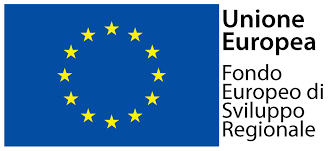 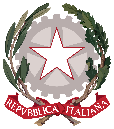 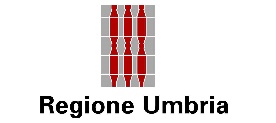 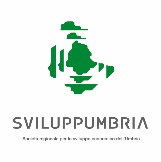 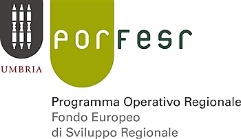 Azienda:Legale rappresentante:Voucher attivati n.Denominazione del fornitore (1)Denominazione del fornitore (2)Luogo e data